1. feladat: 10x4-es kijelző (20 pont)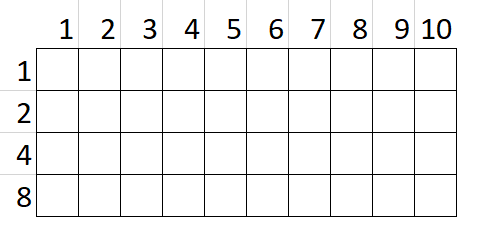 Van egy  négyzetekből összeállított, 10 oszlopból és 4 sorból álló színes kijelzőnk. Ennek minden négyzetét különböző színűekre festhetjük egy speciális teknőc segítségével. A teknőcnek oszloponként egy listában kell megadnunk, hogy mely mezőket fesse ki és milyen színnel. A következő színkódokat használhatjuk:P: pirosZ: zöldF: feketeA szabály az, hogy a listában egy szín nem szerepelhet kétszer. A színkód előtt egy számnak kell állnia, amelyet úgy kapunk, hogy az adott sorok előtt szereplő számokat összeadjuk. A fehér négyzeteket figyelmen kívül kell hagynunk. Nézzük az alábbi ábra részletet. 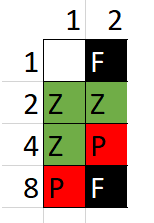 Itt az első oszlopban a piros csak a 8-as sorszámú sorban szerepel, ezért ezt a számot leírjuk, majd mögé írjuk a színkódot. Az eredmény: 8P. A zöld mező előtti sorokban a 2 és 4 szerepel, vagyis ezek összegét (6), és a Z színkódot írjuk. Az eredmény: 6Z. A fehér négyzetet figyelmen kívül hagyjuk, Vagyis az oszlopok kódjai:oszlop kódja: 8P 6Zoszlop kódja: 9F 2Z 4PA színeket tetszőleges sorrendben is leírhattuk volna, vagyis az 1. oszlopnál a  6Z 8P is teljesen jó megoldás.. A fenti szabályok alapján határozd meg az oszlopok kódjait az alábbi ábrára, amely egy tetris kirakójáték egy részletét ábrázolja:A. 1. oszlop kódja:B. 2. oszlop kódja: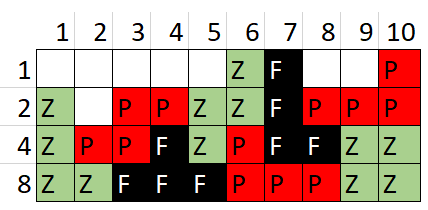 C. 3. oszlop kódja:D. 4. oszlop kódja:E. 5. oszlop kódja:F. 6. oszlop kódja:G. 7. oszlop kódja:H. 8. oszlop kódja:I. 9. oszlop kódja:J. 10. oszlop kódja:2. feladat: Teknős Töhötöm (13 pont)Teknős Töhötöm hatszögeket próbált rajzolni. Sikerült hatféle változatot készítenie és az elkészült rajzokat képként is kimentette, de elfelejtette, hogy melyik rajzot melyik programmal készítette. Segíts neki párosítani a rajzokat a programokkal!Melyik programhoz melyik ábra tartozik?ismétlés 3 [előre 100 jobbra 150 előre 50 balra 30]ismétlés 3 [előre 50 jobbra 90 előre 100 jobbra 30]ismétlés 3 [előre 50 jobbra 30 előre 100 jobbra 90]ismétlés 3 [előre 100 balra 30 előre 50 jobbra 150]ismétlés 3 [előre 100 balra 90 előre 50 jobbra 210]ismétlés 3 [előre 100 balra 120 előre 50 jobbra 240]3. feladat: Drón (22 pont)Egyre több országban használják a drónokat (repülő szerkezet, amelyben nem ül ember) kisebb csomagok, újságok kiszállítására. Három drón egy kék, egy piros és egy szürke kapta azt a feladatot, hogy szállítsa ki a Csodaceruza Magazint (kék), a Dörmögő Dömötört (piros) és a Szitakötőt (szürke). Jelöld be a rajzon, hogy hova kerülnek az újságok ha az utasításnak megfelelően repülnek! A drónok a jelölt kezdő négyzet közepéről indulnak és egy négyzetnyit haladnak egy irányba az E parancsra (az adott irányban szomszédos négyzet közepére lépnek), a B parancsra 45 fokot balra fordulnak, a J parancsra 45 fokot jobbra fordulnak, majd a D parancsra ledobják az újságot!Kék: EEE JJE BEE BEJ EJE EED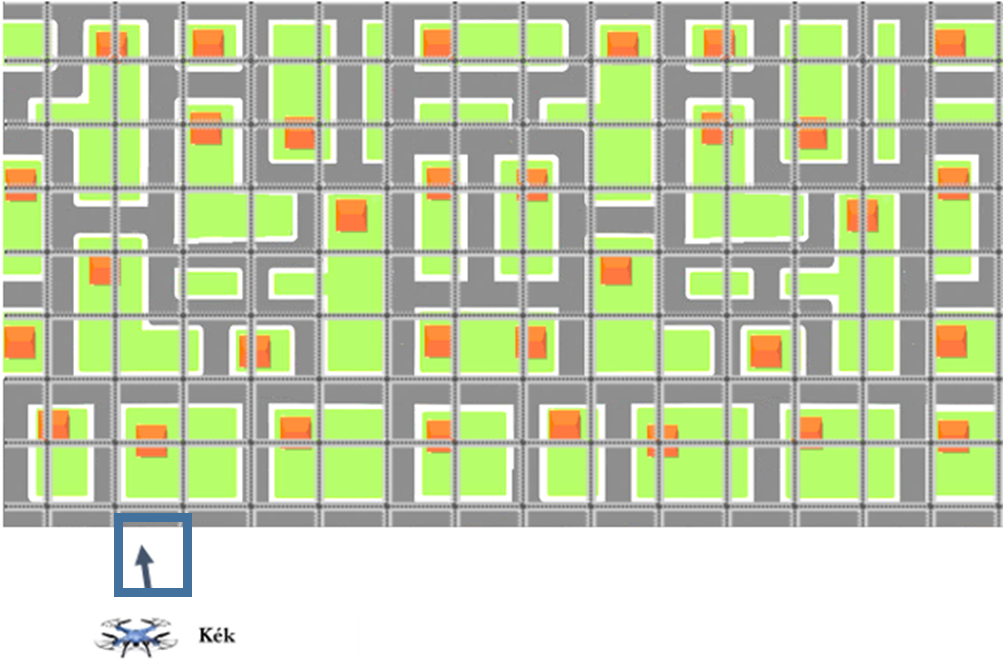 Piros: EBE JEE EEJ EE JEE JEE JEE BED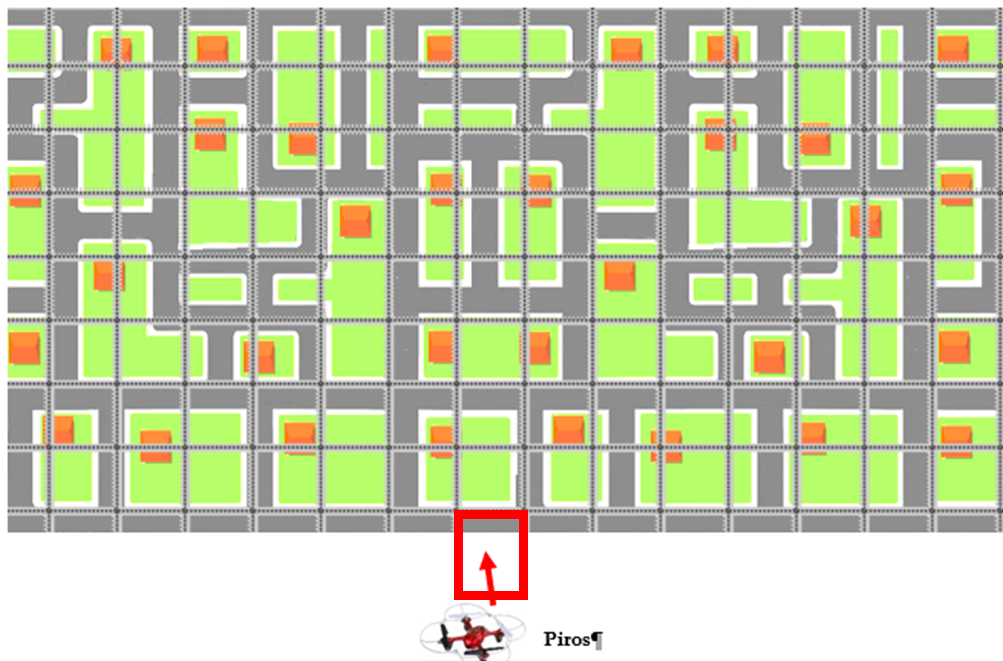 Szürke: : EEE  BEE JEE BBE BEE BBE EEB EEJ ED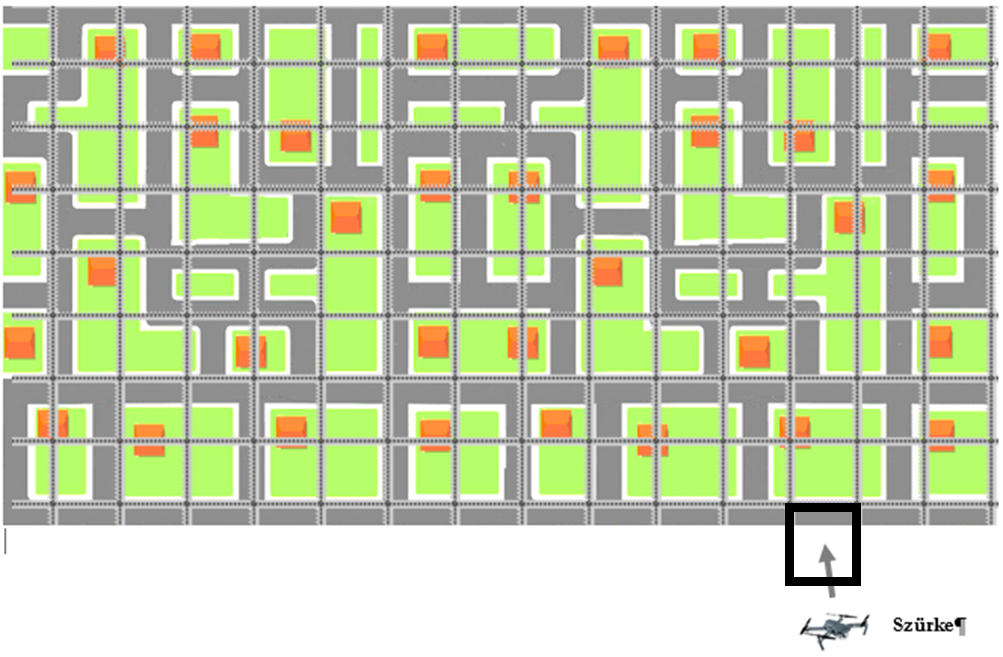 Elérhető összpontszám: 55 pont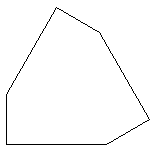 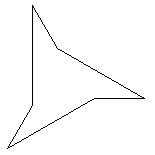 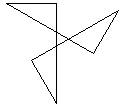 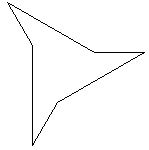 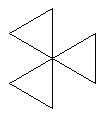 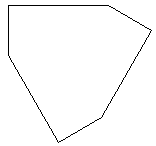 ABCDEF